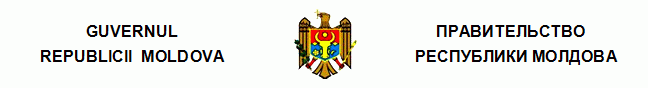 H O T Ă R Î R Ecu privire la acordarea de înlesniri colaboratorilor subdiviziunilor de risc deosebit,care s-au îmbolnăvit de boala actinică sau au devenit persoane cu dizabilităţinr. 575  din  02.09.92 Monitor nr.9/270 din 30.09.1992* * * Notă: În denumirea hotărîrii, precum şi pe tot parcursul textului hotărîrii, cuvîntul “invalizi” se substituie cu cuvintele “persoane cu dizabilităţi” conform Hot.Guv. nr.455 din 01.07.2013, în vigoare 05.07.2013 Întru executarea Hotărîrii Parlamentului Republicii Moldova din 30 ianuarie 1992 "Despre modul de punere în aplicare a Legii privind protecţia socială a cetăţenilor care au avut de suferit de pe urma catastrofei de la Cernobîl", Guvernul Republicii MoldovaHOTĂRĂŞTE:1. Se stabileşte că din subdiviziunile de risc deosebit fac parte militarii şi angajaţii civili din rîndurile Forţelor Armate ale fostei U.R.S.S., ale trupelor şi organelor Ministerului Securităţii Naţionale, trupelor interne, trupelor de căi ferate şi ale altor formaţiuni militare, din rîndurile personalului de conducere şi efectivului de rînd ale organelor afacerilor interne, care au participat nemijlocit la:a) experimentarea armei nucleare în atmosferă şi a substanţelor radioactive de luptă, la aplicaţiile în cadrul cărora a fost folosită o astfel de armă, pînă la data încetării reale a acestor experienţe şi aplicaţii;b) experimentări subterane ale armei nucleare în condiţiile unor niveluri de radiaţie depăşite şi ale altor factori distructivi ai armei nucleare;c) asamblarea armei nucleare (efectivele unor subdiviziuni);d) lichidarea avariilor la instanţiile nucleare ale navelor de suprafaţa şi submarinelor, precum şi la alte obiective militare;e) experimentările subterane ale armei nucleare, executarea şi asigurarea lucrărilor de colectare şi îngropare a substanţelor radioactive.2. Se acordă colaboratorilor subdiviziunilor de risc deosebit, care s-au îmbolnăvit de boala actinică sau au devenit persoane cu dizabilităţi, următoarele înlesniri:1) gratuitatea medicamentelor (conform reţelelor eliberate de medici);2) confecţionarea şi repararea gratuită a protezelor dentare (cu excepţia celor din metale preţioase);3) deservirea prioritară în instituţiile curativo-profilactice şi farmacii;4) asigurarea în fiecare an, în afara rîndului, cu bilete de tratament gratuite în instituţiile balneo-sanatoriale, aflate pe teritoriul republicii, precum şi la sanatoriile amplasate pe teritoriul Ucrainei: “Moldova” (Truscaveţ), “Serghei Lazo” şi “Zolotaia niva” (Sergheevca), iar în cazul în care nu există o asemenea posibilitate – acordarea unei compensaţii băneşti în mărimea costului mediu al biletului; [Subpct.4 completat prin Hot.Guv. nr.455 din 01.07.2013, în vigoare 05.07.2013] 5) testarea medicală anuală şi dispensarizarea lor, antrenînd specialişti necesari;6) în cazul pensionării sau al schimbării locului de lucru, beneficiază de serviciile policlinicilor la care au fost arondaţi; [Subpct.7 abrogat prin Hot. Guv. nr.583 din 21.06.99] 8) plata unei indemnizaţii pentru incapacitate temporară de muncă în mărimea unui salariu, indiferent de vechimea neîntreruptă în muncă;9) acordarea pentru persoanele cu dizabilităţi care lucrează a unei indemnizaţii pentru incapacitate temporară de muncă pînă la 4 luni la rînd sau pînă la 5 luni în anul calendaristic;10) plata, pînă la 4 luni la rînd, a diferenţei de salariu în cazul trecerii, la recomandarea mediului, la un loc de lucru cu nivel de salarizare mai jos decît cel anterior. Această diferită se plăteşte de către întreprinderi, instituţii şi organizaţii pînă la recuperarea capacităţii de muncă sau stabilirea dizabilităţii;[Subpct.10 modificat prin Hot.Guv. nr.455 din 01.07.2013, în vigoare 05.07.2013] 11) asigurarea în afara rîndului cu spaţiu locativ în cazul în care este conformată necesitatea îmbunătăţirii condiţiilor de trai, precum şi cu spaţiu locativ suplimentar (o odaie separată), în baza certificatului medical, conform legislaţiei în vigoare; [Subpct.12 abrogat prin Hot.Guv. nr.1306 din 12.12.05, în vigoare 23.12.05] [Subpct.12 repus în vigoare prin Hot. Guv. nr.880 din 28.09.99] [Subpct.12 abrogat prin Hot. Guv. nr.583 din 21.06.99] [Subpct.13 abrogat prin Hot.Guv. nr.1306 din 12.12.05, în vigoare 23.12.05, celelalte renumerotate] [Subpct.13 repus în vigoare prin Hot. Guv. nr.880 din 28.09.99] [Subpct.13 abrogat prin Hot. Guv. nr.583 din 21.06.99] 13) deservirea la domiciliu în cazul cînd persoana în cauză nu are rude apropiate; [Subpct.13 modificat prin Hot.Guv. nr.1306 din 12.12.05, în vigoare 23.12.05] 14) asigurarea conform normelor cu produse alimentare şi cu adaosuri alimentare, ce contribuie la eliminarea din organism a radionuclizilor şi arondarea la anumite magazine sau de a beneficia de o compensaţie bănească lunară în condiţiile stabilite de Guvern; [Subpct.14 completat prin Hot.Guv. nr.1189 din 22.10.2008, în vigoare 28.10.2008][Subpct.16 abrogat prin Hot. Guv. nr.583 din 21.06.99] 15) acordarea concediului anual în perioada ce le convine, precum şi a unui concediu suplimentar de 14 zile calendaristice cu menţinerea salariului;16) înlesniri fiscale în conformitate cu legislaţia în vigoare şi scutirea de impozite pe venit şi de cel funciar;17) priorităţi la:instalarea telefonului;înscrierea în cooperativele de construcţie a locuinţelor, garajelor, în întovărăşirile pomicole-legumicole; dobîndirea locurilor de parcare a autoturismelor;procurarea mărfurilor industriale de primă necesitate, precum şi a automobilelor, motocicletelor şi bărcilor cu motor;deservirea în întreprinderile de deservire socială, de alimentaţie publică, de întreţinere tehnică şi reparare a mijloacelor de transport, în instituţiile gospodăriei comunale şi de locuinţe, în organizaţiile de telecomunicaţii şi de transport interurban;18) asigurarea în afara rîndului cu locuri pentru copii în instituţiile preşcolare, iar în baza certificatului medical – cu locuri în instituţiile specializate pentru copii de tip curativ şi sanatorial şi în alte instituţii de întremare, indiferent de apartenenţa lor departamentală;19) atribuirea cu prioritate a terenurilor pentru construcţia individuală de locuinţe, dacă s-a stabilit că ei au nevoie de spaţiu locativ;20) asigurarea prioritară cu locuri în Centrul republican de reabilitare medico-socială şi în casele-internat pentru bătrîni şi persoane cu dizabilităţi; 21) obţinerea unui credit bancar fără dobîndă pentru organizarea gospodăriei ţărăneşti (de fermier); [Subpct.21 modificat prin Hot.Guv. nr.364 din 04.04.2007, în vigoare 13.04.2007][Subpct.24 abrogat prin Hot.Guv. nr.1306 din 12.12.05, în vigoare 23.12.05, celelalte renumerotate] [Subpct.24 introdus prin Hot.Guv. nr.86 din 22.02.93] 22) plata ajutorului material unic anual pentru întremarea persoanelor cu dizabilităţi severe şi accentuate, în mărime de două salarii medii lunare pe republică, şi persoanelor cu dizabilităţi medii – de 1,5 salarii medii lunare pe republică pe anul precedent; [Subpct.22 modificat prin Hot.Guv. nr.455 din 01.07.2013, în vigoare 05.07.2013] [Subpct.22(25) în redacţia Hot.Guv. nr.52 din 23.01.03, în vigoare 28.01.03] [Subpct.22(25) introdus prin Hot.Guv. nr.86 din 22.02.93] 23) persoanelor cu dizabilităţi severe imobilizate la pat, li se stabileşte alocaţia lunară pentru îngrijire, însoţire şi supraveghere în mărime de 500 de lei lunar. Alocaţia lunară menţionată nu poate fi stabilită în cazul în care persoanele se află la întreţinerea deplină a statului, sînt beneficiare ale serviciului de asistenţă personală ori sînt beneficiare ale serviciului de îngrijire socială la domiciliu.În cazul în care cererea a fost depusă ulterior lunii în care a apărut dreptul la alocaţia pentru îngrijire, însoţire şi supraveghere, stabilirea şi plata acesteia se efectuează şi retroactiv din luna apariţiei dreptului, dar nu mai mult de 6 luni precedente lunii depunerii cererii.[Subpct.23 introdus prin Hot.Guv. nr.455 din 01.07.2013, în vigoare 05.07.2013] 3. Înlesniri şi compensaţii se acordă persoanelor care au legitimaţie eliberată de Comisariatul Militar al Republicii Moldova în baza concluziei Consiliului Naţional pentru Determinarea Dizabilităţii şi Capacităţii de Muncă sau a structurilor acestuia sau a Comisiei de litigii de pe lîngă Ministerul Muncii, Protecţiei Sociale şi Familiei. [Pct.3 modificat prin Hot.Guv. nr.455 din 01.07.2013, în vigoare 05.07.2013] [Pct.3 modificat prin Hot.Guv. nr.130 din 22.02.2010, în vigoare 26.02.2010] [Pct.3 modificat prin Hot.Guv. nr.462 din 24.03.2008, în vigoare 01.04.2008] [Pct.3 modificat prin Hot.Guv. nr.52 din 23.01.03, în vigoare 28.01.03] PRIM-MINISTRU AL REPUBLICII MOLDOVAAndrei SANGHELI 
Chişinău, 2 septembrie 1992Nr.575